Keselarasan Visi Keilmuan dan Tujuan PS dengan VMTSProgram Studi Tadris Matematika merumuskan visi keilmuan prodi melalui kegiatan rapat prodi yang memperhatikan proses dan pertimbangan yang matang. Visi keilmuan prodi diturunkan dari Visi FTIK UINSI Samarinda yang selaras dengan Visi UINSI Samarinda. Adapun Visi UINSI, FTIK, dan Visi Keilmuan Prodi Tadris Matematika sebagai disajikan pada Gambar 1 berikut.Gambar 1. Visi UINSI Samarinda, FTIK UINSI Samarinda, dan Tadris MatematikaKeselarasan ketiga visi di atas dapat dilihat dari pengembangan masyarakat yang menjadi acuan UINSI Samarinda, lalu pengembangan masyarakat dilakukan melalui Pendidikan Islam berbasis spiritual, intelektual, dan profesionalitas yang merupakan acuan VISI FTIK UINSI Samarinda, serta diterjemahkan oleh Program Studi Tadris Matematika yang ingin mewujudkan masyarakat atau tenaga pendidik yang mengintegrasikan keilmuan, keislaman dan kearifan lokal.Selanjutnya untuk mencapai visi, maka perlu disusun misi, adapun misi Program Studi Tadris Matematika, FTIK dan UINSI Samarinda adalah memuat Pendidikan dan Pengajaran, Penelitian, dan Pengabdian pada Masyarakat yang diemban oleh setiap lembaga pendidikan tinggi untuk mewujudkan visi yang telah ditetapkan. Perumusannya misi Program Studi Tadris Matematika selaras dan sangat sesuai dengan misi FTIK dan UINSI Samarinda sebagaimana disajikan pada gambar 2 berikut: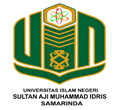 Gambar 2. Kesesuaian antara Misi Program studi Tadris Matematika, FTIK UINSI Samarinda dan UINSI SamarindaTujuan Program Studi Tadris Matematika dirumuskan sebagai wujud atau capaian luaran dari pelaksanaan tri darma perguruan tinggi yang dilaksanakan sesuai dengan visi-misinya. Oleh karena itu, Program Studi Tadris Matematika menyusun tujuan berdasarkan visi-misinya yang disesuaikan dengan tujuan FTIK UINSI dan UINSI Samarinda sebagaimana dirinci pada Gambar 3Gambar 3 Kesesuaian Tujuan Program Studi Tadris Matematika, FTIK UINSI Samarinda dan UINSI Samarinda